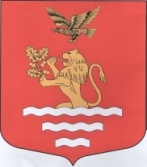 МУНИЦИПАЛЬНЫЙ СОВЕТМУНИЦИПАЛЬНОЕ ОБРАЗОВАНИЕМУНИЦИПАЛЬНЫЙ ОКРУГЧКАЛОВСКОЕСАНКТ-ПЕТЕРБУРГА197110, Санкт-Петербург, ул. Большая Зеленина, д. 20,тел/факс: (812) 230-94-87, www.mo-chkalovskoe.ru; e-mail:mo-chkalovskoe@yandex.ruРЕШЕНИЕ 23 января 2014 года                                                                                         № 1/1Об  отмене решения Муниципального Совета Муниципального образования муниципальный округ Чкаловское от 29.04.2010г. № 4/3 «Об установлении значения радиуса и кратчайшего расстояния  для определения прилегающих территорий, на которых не допускается розничная продажа алкогольной продукции с содержанием  этилового спирта более 15 процентов объема готовой продукции»На основании Протеста Прокуратуры Петроградского района № 13-2013/112от 13.12.2013г. на решение Муниципального Совета Муниципального образования муниципальный округ Чкаловское от 29.04.2010г. № 4/3  «Об установлении значения радиуса и кратчайшего расстояния  для определения прилегающих территорий, на которых не допускается розничная продажа алкогольной продукции с содержанием  этилового спирта более 15 процентов объема готовой продукции» и в связи с принятием Закона Санкт-Петербурга от 25.10.2013 № 548-97 «О внесении изменений в некоторые законы Санкт-Петербурга и признании утратившими силу некоторых законов Санкт-Петербурга по вопросам оборота алкогольной и спиртосодержащей продукции»Муниципальный Советрешил:Отменить решение Муниципального Совета Муниципального образования муниципальный округ Чкаловское от 29.04.2010г. № 4/3 «Об установлении значения радиуса и кратчайшего расстояния  для определения прилегающих территорий, на которых не допускается розничная продажа алкогольной продукции с содержанием  этилового спирта более 15 процентов объема готовой продукции».Опубликовать(обнародовать) настоящее решение в ближайшем номере муниципальной газеты «На островах и рядом» и на официальном сайте Муниципального образования муниципальный округ Чкаловское www.mo-chkalovskoe.ru.Решение вступает в силу со дня его официального опубликования (обнародования).Контроль за выполнением настоящего решения оставляю за собой.Председатель Муниципального СоветаГлава Муниципального образованиямуниципальный округ Чкаловское                                                                             Н.Л. Мартинович